The 8th International IEEE Conference on Microwaves, Communications, Antennas, Biomedical Engineering and Electronic Systems (COMCAS)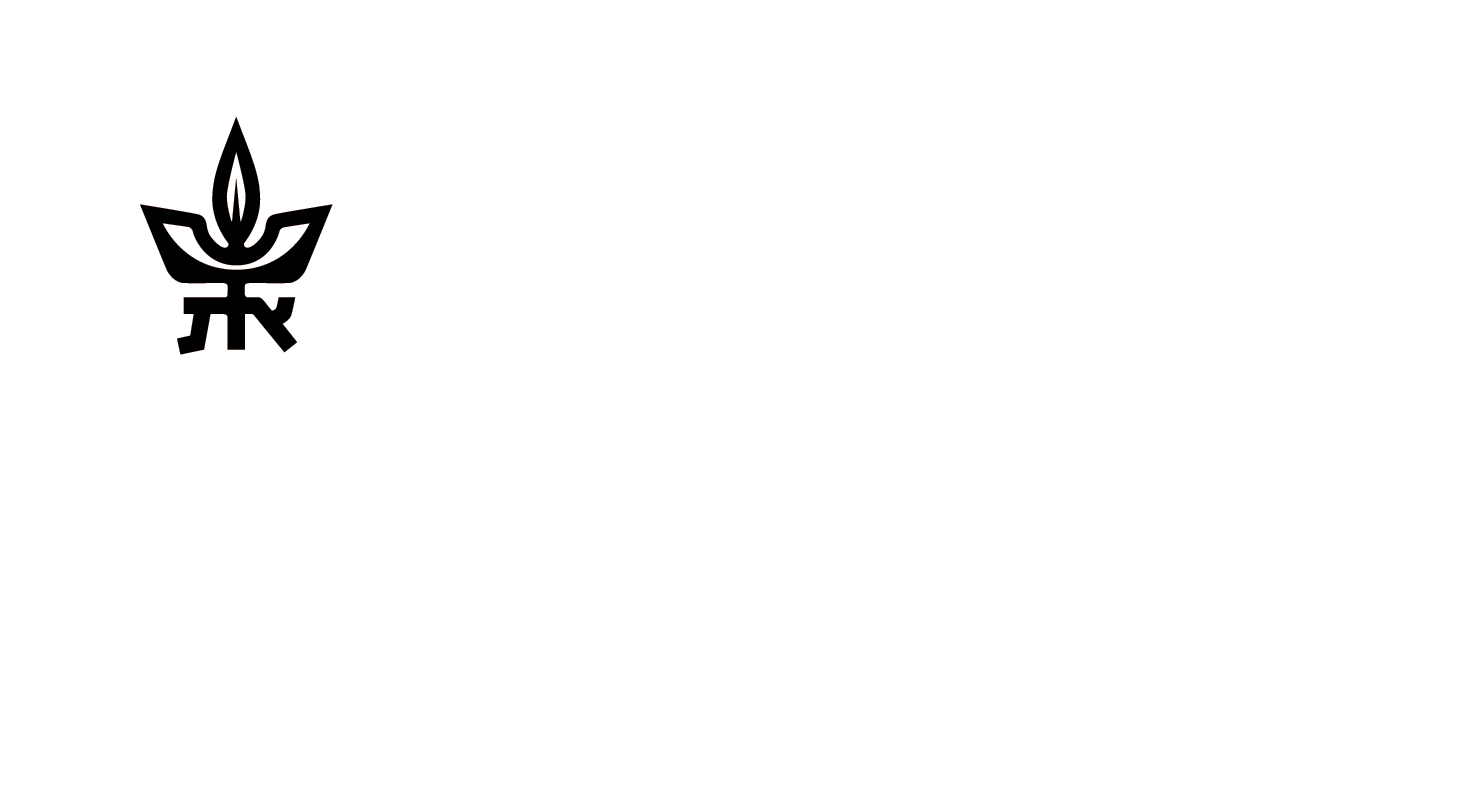 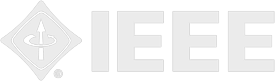 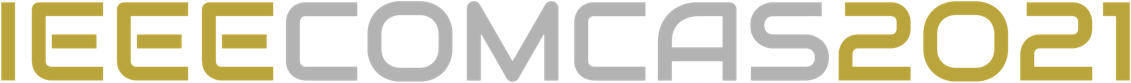 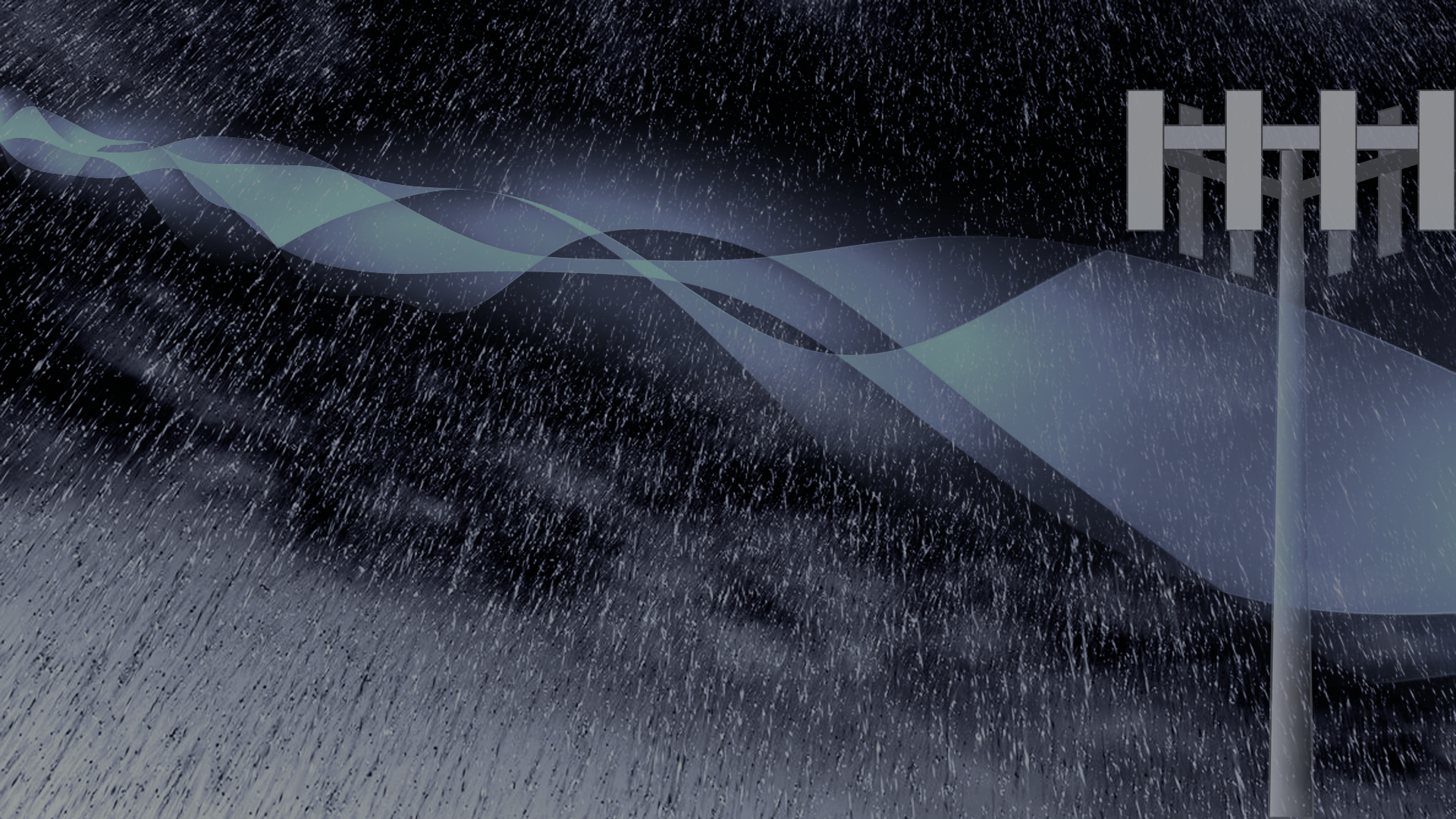 1-3 November 2021David Intercontinental HotelTel Aviv, IsraelCELLular ENvironment MONitoring (CELLENMON) WorkshopCALL FOR PAPERSThe CELLENMON Workshop will be held as a special event within the COMCAS 2021 conference. It will focus on research results and applications in the fields of opportunistic environmental monitoring by telecommunication infrastructure and the effects of weather on future networks planning and design. The CELLENMON workshop will be open to COMCAS 2021 participants.The CELLENMON workshop Technical Committee is welcoming contributions related to environmental monitoring and in particular in the following fields:Opportunistic environmental monitoringApplications in hydrometeorologySignal processing for environmental monitoring  from designated or opportunistic sensorsEffects of environmental conditions on wireless communication networksImproved adaptation of network design and management to environmental conditionsPapers/abstracts should be submitted through the EDAS system, following the COMCAS 2021 paper submission guidelines. Accepted papers will be published in the IEEEXploreSubmission Deadline: July 12th, 2021The CELLENMON workshop is organized by Prof. Hagit Messer, Prof. Pinhas Alpert, and Dr. Jonathan Ostrometzky from Tel Aviv University.For more information please contact adameshel@mail.tau.ac.il